6- Week Cooking Matters Course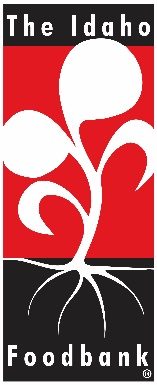 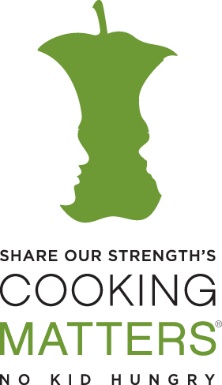 Where: [Place], [Address]When:  Mondays | 10am-12pm | January 14th – February 25thPlease sign up if you are interested in joining us in a FREE cooking & nutrition class from (Your Organization), The Idaho Foodbank, and Share Our Strength!  We will learn ways to select, cook, and purchase healthy foods while sticking to a budget. Participants will receive a book of tasty recipes and lessons on healthy foods, as well as graduation gifts after completing the course.  This is a course is 6-week series; you must be able to attend at least four classes to graduate. You must be able to provide your own transportation to and from the classes.Waiting List – You will be contacted if anyone is unable to attend this course.NamePhone NumberEmail Address1.2.3.4.5.6.7.8.9.10.11.12.13.14.15.NamePhone NumberEmail Address1.2.3.4.5.6.7.8.9.10.11.12.13. 14.15.16.17.